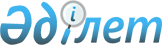 Об организации общественных работ в 2009 годуПостановление акимата Костанайского района Костанайской области от 16 февраля 2009 года № 74. Зарегистрировано Управлением юстиции Костанайского района Костанайской области 26 марта 2009 года № 9-14-104

      В соответствии с пунктом 5 статьи 20 Закона Республики Казахстан от 23 января 2001 года "О занятости населения", подпунктом 13) пункта 1 статьи 31 Закона Республики Казахстан от 23 января 2001 года "О местном государственном управлении и самоуправлении в Республике Казахстан", Правилами организации и финансирования общественных работ, утвержденных постановлением Правительства Республики Казахстан от 19 июня 2001 года № 836 "О мерах по реализации Закона Республики Казахстан от 23 января 2001 года "О занятости населения", с целью организации общественных работ акимат Костанайского района ПОСТАНОВЛЯЕТ:

      1. В связи с поступлением заявок на проведение общественных работ в районе от организаций с предоставлением рабочих мест на 150 человек, утвердить перечень предприятий и учреждений, предоставляющих рабочие места для организации общественных работ в 2009 году, согласно приложению 1.

      2. Утвердить виды, объемы и условия общественных работ согласно приложению 2.

      3. Утвердить оплату труда безработных, занятых на общественных работах, в размере полутора минимальных заработных плат из средств районного бюджета.

      4. Контроль за выполнением настоящего постановления возложить на заместителя акима района по социальным вопросам.

      5. Настоящее постановление вводится в действие по истечении десяти календарных дней после дня его первого официального опубликования и распространяется на отношения, возникшие с 1 января 2009 года.Исполняющий обязанности

акима Костанайского района                       М.Демесенов

Утверждены             

постановлением акимата 

от 16 февраля 2009 года

№ 74                   

Перечень

предприятия, учреждений, предоставляющих рабочие места

для организации общественных работ в 2009 году      1. Коммунальное государственное предприятие "Комек" акимата Костанайского района.      2. Государственное учреждение "Костанайский районный государственный архив".      3. Государственное учреждение "Объединенный отдел по делам обороны Костанайского района Костанайской области".      4. Государственное учреждение "Налоговое управление по Костанайскому району".

Утверждены             

постановлением акимата 

от 16 февраля 2009 года

№ 74                   

Виды, объемы и условия общественных работ

Условия выполнения общественных работ:      Рабочий день общественного работника не превышает восьми часов при пятидневной рабочей неделе. Оплата производится ежемесячно и зависит от объема выполненных работ. Общественный работник обеспечивается спецодеждой, инструментом, оборудованием в соответствии с законодательством об охране труда; обеспечение выплаты социального пособия по временной нетрудоспособности, возмещения вреда, причиненного увечьем или иным повреждением здоровью, безработным, участвующим в общественных работах в соответствии с действующим законодательством; соблюдение коммунальным государственным предприятием, государственными учреждениями законодательства Республики Казахстан о труде, пенсионном обеспечении и страховании.
					© 2012. РГП на ПХВ «Институт законодательства и правовой информации Республики Казахстан» Министерства юстиции Республики Казахстан
				№ ппМесто проведения работКонкретные виды и объемы1Александровский сельский округУборка улиц, парка, обелиск, автобусных остановок села Александровка, кладбищ, кошение травы, побелка деревьев, бордюров, изгороди, подрезка деревьев, кустарников, спиливание сухостоя, посадка молодых саженцев, перекопка, посадка и полив цветочных клумб, ремонт уличных ограждений, покраска газовых труб и опор - 31642  квадратных метра, вывоз  мусора.Наружный и внутренний ремонт Александровской средней школы, семейной врачебной амбулатории, Дома культуры - 5000 квадратных метров.2село ВоскресеновкаУборка парка, улиц  села Воскресеновка 26000 квадратных метров; подрезка деревьев, кустарников, вырубка сухостоя, побелка деревьев, столбов, покраска заборов, вывоз  мусора. Перекопка, посадка, прополка  и полив цветочных клумб – 84 квадратных метра.Наружный и внутренний ремонт Воскресеновской средней школы, фельдшерско-акушерского пункта, почты, здания аппарата акима села, библиотеки: покраска, побелка -2000 квадратных метров.Перепись населения и подсобного хозяйства в 115 дворах села Воскресеновка.3Владимировский сельский округУборка  улиц села Владимировка - 19600 квадратных метров, очистка дорог, прополка сорняка, подрезка деревьев  и кустарников, побелка деревьев, вывоз мусора, ремонт общественных колодцев, посадка 150 деревьев и уход за ними. Ремонт здания аппарата акима - 500 квадратных метров,  фельдшерско-акушерского пункта села Сормовка – 60 квадратных метров, Владимировской средней школы - 600 квадратных метров  (побелка, покраска).Перепись населения и подсобного хозяйства в 822 дворах села Владимировка, 79 дворах села Янушевка, 107 дворах села Сормовка.4Заречный сельский округУборка территории сел Заречное, Талапкер, Осиновка, Рыспай -72000 квадратных метра: парка, автобусных остановок, свалки, подрезка деревьев и кустарников, кошение травы, побелка деревьев, бордюров и столбов, прополка сорняка,  уборка снежного покрова; сжигание мусора; перекопка, посадка, прополка и полив вручную 150 квадратных метров цветочной клумбы,  посадка   деревьев - 50 штук. Ремонт Талапкерской школы - 455 квадратных метров.5село Озерное В селе Озерное уборка территории  90200 квадратных метров: улиц, парка, стадиона, скверов, кладбища, побелка деревьев, бордюров, столбов, покраска и побелка ограждений, подрезка деревьев и кустарников, кошение травы, вывоз мусора; перекопка, посадка, прополка и полив цветочных клумб -100 квадратных метров,  уход  за посаженными   деревьями.Нужный ремонт здания аппарата акима села – 190 квадратных метров.  6Садчиковскийсельский округУборка территории Садчиковского сельского округа - 315900 квадратных метров: вокруг памятников, акимата, вдоль трассы, автобусной остановки, парка, стадиона, подрезка кустарников, деревьев, побелка автобусной остановки, деревьев, бордюров, изгороди, столбов, перекопка, посадка и полив цветников, погрузка и вывоз мусора. Ремонт Садчиковской средней и Константиновской основной школы - 1450 квадратных метров, здания аппарата акима села - 258 квадратных метров.Перепись населения и подсобного хозяйства селах: Садчиковка – в 641 дворе, Константиновка – в 232 дворах.7Мичуринский сельский округУборка территории Мичуринского сельского округа: улиц, сквера, парка, аллеи, автобусной остановки -17500 квадратных метров, подрезка деревьев и кустарников, побелка деревьев, бордюров и столбов, кошение травы, вывоз мусора. Наружный и внутренний ремонт фельдшерских акушерских пунктов сел Садовое и Алтынсарино -982 квадратных метра. 8Октябрьский сельский округУборка территории Октябрьского сельского округа:  стадиона -5000 квадратных метров, кладбища -15000 квадратных метров, скверов сел Октябрьское и Нечаевка - 4725 квадратных метров, обелисков 375 квадратных метров, очистка кюветов: села Октябрьское - 400 квадратных метров, села Лиманное - 300 квадратных метров, села Рыбное - 400 квадратных метров, кошение травы, вырубка поросли. Подрезка деревьев и кустарников, побелка  деревьев, бордюров, заборов, столбов, перекопка, посадка и полив цветников, вывоз мусора.Посадка   деревьев и уход за ними, очистка 14 колодцев.Ремонт Совхозной средней,  Нечаевской и Молокановской основной, Рыбнинской и Ленинской начальных школ- 12125 квадратных метров. Перепись населения и подсобного хозяйства села Октябрьское - в 513 дворах, села Лиманное - в 98 дворах, села Рыбное – 66 дворах, села Молокановка – 140 дворах, села Нечаевка – 212 дворах, Шок-Карагай - 53 дворах.9Белозерскийсельский округУборка территории сел Белозерка, Балыкта, Сергеевка - 371000 квадратных метров: стадионов, скверов, кладбищ, ремонт обелисков, выкорчевывание сухостоя, побелка  деревьев, столбов, бордюров, вывоз  мусора.Ремонт здания аппарата акима - 100 квадратных метров, школ сел Белозерка, Балыкта, Сергеевка - 8565 квадратных метров, семейная врачебная амбулатория — 200 квадратных метров. Перепись населения и подсобного хозяйства в 400 дворах.10Майкольский  сельский округУборка территории  Майкольского сельского округа - 36220 квадратных метров: улиц, стадиона, парка, подрезка деревьев и кустарников, прополка сорняка, побелка деревьев, перекопка, посадка и полив цветников, вывоз мусора. Ремонт здания  конторы села Майколь - 250 квадратных метров, Арманской  начальной школы - 240 квадратных метров, Рязановской начальной школы - 480 квадратных метров, Шеминовской средней школы - 450 квадратных метров.11Шишкинскийсельский округУборка территории Шишкинского сельского округа - 12530 квадратных метров: подрезка деревьев и кустарников, побелка деревьев, бордюров и столбов,  кошение травы, вывоз мусора. Ремонт Шишкинской средней школы - 920 квадратных метров,  фельдшерского акушерского пункта - 150 квадратных метров.12Ждановский  сельский округУборка территории сел Ждановка, Васильевка, Кировка: подрезка деревьев, побелка  деревьев и столбов, кошение травы, покраска изгороди 17000 квадратных метров,  перекопка, посадка, прополка и ручной полив цветочных клумб 300 квадратных метров. Перепись населения и подсобного хозяйства в 200 дворах. Посадка и  уход за саженцами.Ремонт фельдшерских  пунктов и школ в селах  Кировка, Васильевка, Ждановка - 2221 квадратный метр.13Московскийсельский округУборка территории села Московское - 45000 квадратных метров: подрезка кустарников и деревьев, побелка столбов и деревьев, прополка сорняка, кошение травы,  вывоз  мусора.Ремонт Московской средней, Озерной основной школ,  фельдшерского акушерского пункта, семейной врачебной амбулатории - 4019 квадратных метров. 14Ульяновский сельский округУборка  территории  села Ульяновское - 26000 квадратных метров: улиц, парка, площади, подрезка деревьев и кустарников, побелка бордюров, деревьев, столбов, вывоз мусора. Перекопка, посадка и полив цветников -50 квадратных метров.Ремонт Ульяновской средней, Бегежанской основной школ – 8087 квадратных метров, фельдшерско-акушерских  пунктов - 104 квадратных метра. Перепись населения и подсобного хозяйства в 275 дворах.15Глазуновский сельский округУборка территории Глазуновского  сельского округа -72700 квадратных метров улиц, обелиска, аллеи, сквера, кладбищ, подрезка деревьев и кустарников, побелка деревьев, бордюров, ограждений, вырубка сухостоя, кошение травы, прополка сорняка, вывоз мусора. Перекопка, посадка, прополка  и полив цветочных клумб, уход за посаженными деревьями.Ремонт здания аппарата акима села, библиотеки,  фельдшерско-акушерских  пунктов -1545 квадратных метров.Перепись населения и подсобного хозяйства в 499 дворах16Половниковский сельский округУборка территории  села Половниковка - 30196 квадратных метров:  парка, улиц, площади, обелиска, кладбища, побелка деревьев, столбов и ограждений, зачистка территории демонтированного здания двухэтажного дома, прополка сорняка,  ремонт 4 общественных колодцев, стелы. Перекопка, посадка, прополка и полив цветочной клумбы – 65 квадратных метров.  Ремонт  здания аппарата акима, Половниковской средней школы - 1106 квадратных метров.17село Борис-РомановкаУборка  территории села Борис-Романовка - 9000 квадратных метров, побелка бордюров, деревьев, столбов, заборов, кошение травы, подрезка деревьев,  вывоз  мусора. Перекопка,  прополка и ручной полив цветочных клумб  - 70 квадратных метров, посадка саженцев и уход за ними.Ремонт  пристройки школы (акимат, фельдшерско-акушерский  пункт, почта, библиотека - 990 квадратных метров.  18Надеждинский  сельский округВ селе Надеждинка уборка территории 4000 квадратных метров; улиц, парка, стадиона - 5400 квадратных  метров, кладбища – 50000 квадратных метров, покраска изгороди-100 квадратных метров, подрезка деревьев и кустарников, побелка деревьев, кошение травы, вывоз  мусора. Перекопка,  прополка и ручной полив цветочных клумб  - 100 квадратных метров. Ремонт здания аппарата акима – 120 квадратных метров.  Перепись населения и подсобного хозяйства в 383 дворах19Жамбылский сельский округУборка территории Жамбылского сельского округа: улиц, сквера, аллеи, кладбища, подрезка кустарников, деревьев, побелка бордюров, деревьев, столбов, покраска заборов, фасадов - 75000   квадратных метров. Ремонт памятника участникам войны.Перекопка, посадка, прополка и полив цветочных клумб 250 квадратных метров. Вывоз мусора.20поселок ЗатобольскУборка территории поселка Затобольск – 334679 квадратных метров: очистка тротуаров, пешеходных дорожек, вокруг административных зданий  от снега, уборка мусора по улицам Калинина, Терешковой, Поповича, Школьной, Калабаева, 40 лет Октября, Ленина, Механизаторов, Семина, центральной площади, сквера, обелиска, очистка обочин,  кладбища, объездных дорог в районе поселка, помощь в подготовке площади  и уборке после праздничных мероприятий,  подрезка деревьев,  кустарников, спиливание сухостоя, посадка молодых саженцев и уход за ними,  побелка бордюров, деревьев, столбов, покраска изгороди, кошение травы, перекопка цветочных клумб, погрузка и вывоз мусора.21Государственное учреждение “Костанайский районный государственный архив”Помощь в проведении технических работ по обработке и хранению документов22Государственное учреждение “Объединенный отдел по делам обороны Костанайского района Костанайской области”.Помощь в проведении технических работ по обработке различных документов, оформлении и доставке повесток по призыву граждан для прохождения воинской службы23Государственное учреждение “Налоговое управление по Костанайскому району”Помощь в проведении технических работ по обработке различных документов и работе с населением